Fellowship of the King:  Philippians 3:12-19Thinking back on this week’s sermon, was there anything you heard for the first time or that caught your attention, challenged, or confused you? In verse 12 Paul says that he “presses on” in his pursuit of Christ. Pressing on implies resistance of some kind. What do you feel like is pushing back on your pursuit of Christ right now?Looking at verse 13, we see that many things in the Christian life have ‘already’ happened, but are ‘not yet’ fulfilled. Challenge yourself to find two other scriptural examples of this.If someone came to you and asked you to explain “the goal for the prize of the upward call of God in Christ Jesus” (vs 14), how would you define and explain it to them?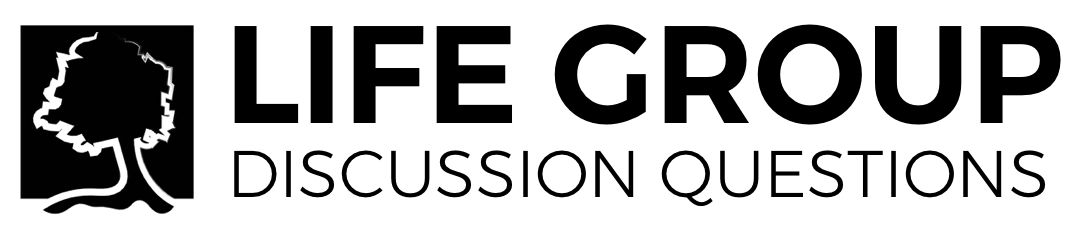 How often do you pray for God to reveal in you things which need to be given up, changed, or died to? Has God ever answered that prayer?From verse 17, name one or two people in your life who you can observe as walking according to the pattern of Paul. How can you make changes in your life to become the person others can look to?The kind of people Paul describes as enemies of the cross in verse 19 seem to describe the movie stars, rock stars, and celebrities of our culture. Given the truth Paul describes about them, why do you think they are so appealing to so many people?